Share Multi Academy TrustCurriculum Planning Template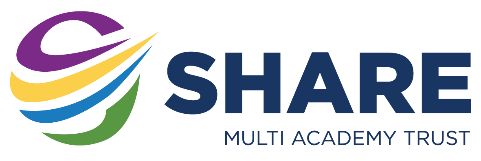 Share Multi Academy TrustCurriculum Planning TemplateSubject:GeographyYear10Ability AllTerm / Date(s)Unit 1 (12-14 weeks)Unit 2  (10-12 weeks)Unit 3  (9-11 weeks)Unit 4 (8-10 weeks)TopicThe Challenge of Natural HazardsUrban issues and challengesCoastal Landscapes in the UKResource managementPupils will learn…This unit will allow pupils to learn about the dynamic nature of tectonic, geomorphological, biological and meteorological and systems, and human interaction with them in a variety of places and scales. Students will learn about how and why populations are distributed across the world in urban areas and how urban change has created both opportunities and challenges which leads to the need for urban sustainability and management.The dynamic nature of physical processes and systems, and the human interactions with them. The need for management strategies in order to protect the coastline and river basins from natural and human change.This unit will teach students about the importance of food water and energy at national and global scales with emphasis on varying levels of development. Subject:Geography Year11Ability Mixed Term / Date(s)Unit 1 (up to 5 weeks) Unit 2 (6-7 weeks)Unit 3 (7-8 weeks)Unit 4 Up to 3 weeksTopicFieldwork (including unfamiliar)The Living WorldThe Changing Economic WorldPre-release issue evaluation Pupils will learn…Students will consolidate and extend their geographical understanding on the urban environments and coasts topics by relating learning to real experiences of the world.Students will consolidate and extend their geographical understanding of all geographical topics by considering fieldwork questions and studies in a range of unfamiliar environments (ones they have not been to)Students will gain an understanding of the location of the world’s biomes, their physical characteristics and sustainable management, with a particular focus on rainforest and cold environment ecosystems.Students will gain an understanding that there are global variations in economic development and how this can create both opportunities and challenges.This section contributes a critical thinking and problem-solving element to the assessment structure. The assessment will provide students with the opportunity to demonstrate geographical skills and applied knowledge and understanding by looking at a particular issue(s) derived from the specification using secondary sources. The issue(s) will arise from any aspect of the compulsory sections of the subject content but may extend beyond it through the use of resources in relation to specific unseen contexts.